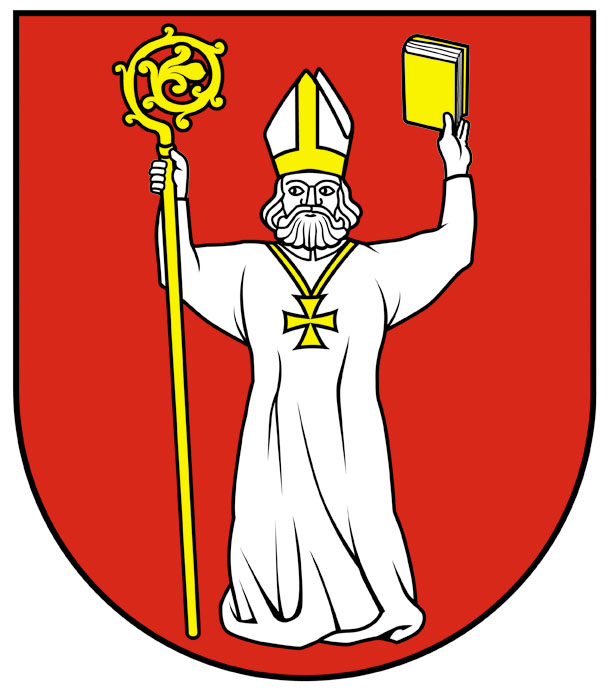 záverečný  účeT obce tekovské lužanyza rok 2021Záverečný účet obce upravuje § 16 zákona č. 583/2004 Z.z. o rozpočtových pravidlách územnej samosprávy v znení neskorších predpisov.Výpis z legislatívy:po skončení rozpočtového roka obec údaje o rozpočtovom hospodárení súhrnne spracuje do záverečného účtu obce,obec finančne usporiada svoje hospodárenie vrátane finančných vzťahov k zriadeným alebo založeným právnickým osobám, k fyzickým osobám – podnikateľom a právnickým osobám, ktorým poskytli prostriedky svojho rozpočtu,usporiada finančné vzťahy k štátnemu rozpočtu, štátnym fondom, rozpočtom iných obcí a k rozpočtom vyšších územných celkov,záverečný účet obce obsahuje najmä:údaje o plnení rozpočtu v členení na bežný rozpočet, kapitálový rozpočet a finančné operácie v súlade s rozpočtovou klasifikáciou,bilanciu aktív a pasív,prehľad o stave a vývoji dlhu,údaje o hospodárení príspevkových organizácií v ich pôsobnosti,prehľad o poskytnutých dotáciách právnickým osobám a fyzickým osobám – podnikateľom  podľa § 7 ods. 4 zákona č. 583/2004 Z.z.údaje o nákladoch a výnosoch podnikateľskej činnostihodnotenie plnenia programov obcenevyčerpané účelovo určené prostriedky poskytnuté v predchádzajúcom rozpočtovom roku zo štátneho rozpočtu, rozpočtu Európskej únie alebo na základe osobitného predpisu, ktoré možno použiť v rozpočtovom roku v súlade s osobitným predpisom, sa na účely tvorby peňažných fondov pri usporiadaní prebytku rozpočtu obce podľa § 10 ods. 3 písm. a) a b) z tohto prebytku vylučujú,nevyčerpané účelovo určené prostriedky obec prevedie na osobitný účet obce a v nasledujúcich rozpočtových rokoch ich zaradí do rozpočtu obce ako príjmovú finančnú operáciu. Použitie prostriedkov na určený účel je výdavkom rozpočtu obce v nasledujúcich rozpočtových rokoch,o použití prebytku rozpočtu alebo o spôsobe vysporiadania schodku rozpočtu podľa § 10 ods. 3 písm. a) a b) rozhoduje obecné zastupiteľstvo pri prerokúvaní záverečného účtu obce,prebytok rozpočtu je zdrojom rezervného prípadne ďalších  peňažných fondov,schodok rozpočtu podľa § 10 ods. 3 písm. a) a b) obec vysporiada predovšetkým z rezervného fondu, z ďalších peňažných fondov alebo z návratných zdrojov financovania,pred schválením sa návrh záverečného účtu obce predkladá na verejnú diskusiu podľa osobitného predpisu (§ 9 ods. 2 zákona 369/1990 Zb. o obecnom zriadení)prerokovanie záverečného účtu obce sa uzatvára jedným z týchto výrokov:celoročné hospodárenie sa schvaľuje bez výhradceloročné hospodárenie sa schvaľuje s výhradamiak sa záverečný účet obce schváli s výhradami, obecné zastupiteľstvo je povinné prijať opatrenia na nápravu nedostatkov,návrh záverečného účtu obce sa prerokuje najneskôr do šiestich mesiacov po uplynutí rozpočtového roka.Záverečný účet obce Tekovské Lužany za rok 2021Obsah:Rozpočet obce na rok 2021Rozbor plnenia príjmov za rok 2021Rozbor plnenia výdavkov za rok 2021Vysporiadanie výsledku rozpočtového hospodárenia za rok 2021Tvorba a použitie peňažných fondovFinančné usporiadania vzťahov voči:zriadeným právnickým osobámzaloženým právnickým osobámštátnemu rozpočtuštátnym fondomostatným právnickým a fyzickým osobám – podnikateľomprehlásenie o podnikateľskej činnostiBilancia aktív a pasív k 31.12.2021Prehľad o stave a vývoji dlhuVyhodnotenie programového rozpočtu na rok 20211. Rozpočet obce na rok 2021Základným nástrojom finančného hospodárenia obce bol rozpočet obce na rok 2021.		Obec v roku 2020 zostavila rozpočet podľa ustanovenia § 10 ods. 7 zákona č.  583/2004 Z.z. o rozpočtových pravidlách územnej samosprávy a o zmene a doplnení niektorých zákonov v znení neskorších predpisov. Rozpočet obce na rok 2021 bol zostavený ako prebytkový.Hospodárenie obce sa riadilo podľa schváleného rozpočtu na rok 2021, ktorý bol schválený obecným zastupiteľstvom dňa 16.12.2020 uznesením č.311/2020. Prvá zmena rozpočtu obce bola vykonaná  a schválená obecným zastupiteľstvom dňa 30.6.2021  uznesením č.359/2021, ako prebytková. Druhá zmena rozpočtu obce bola vykonaná a schválená OZ dňa 15.12.2021 uznesením č. 401/2021, ako prebytková.Rozpočet obce na rok 20212. Rozbor plnenia príjmov za rok 2021Výška príjmov v roku 2021 bola ovplyvnená v dôsledku pandémie ochorenia COVID – 19.2.1 Bežné príjmy –   daňové príjmyVýnos z dane z príjmov poukázaný územnej samospráveZ predpokladanej finančnej čiastky vo výške 962 823 € z výnosu z dane z príjmov boli k 31.12.2021 poukázané prostriedky zo ŠR vo výške 977 842,18 €, čo predstavuje plnenie na 102 %.Daň z nehnuteľnostíZ rozpočtovaných 208 400 EUR  na b.r. bol skutočný príjem k 31.12.2021 vo výške 207 043,29 €, čo predstavuje 100 %. .Za m .r. bol plánovaný príjem v rozpočte 2800 EUR , v skutočnosti plnenie na nedoplatkoch za m.r. v sume 3257,72 EUR.Príjmy dane z pozemkov boli vo výške 171 843,91  €, dane zo stavieb vo výške 34 821,49 €dane z bytov vo výške 378,38  €. Na nedoplatkoch za m .r.  boli príjmy pri pozemkoch 1142,22 EUR, pri stavbách 2072,90 EUR , pri bytoch 42,60 EUR. Nedoplatky za rok 2021 na dani z pozemkov  sú 6816,94 EUR podľa údajov z účtovníctva.Pri dani zo stavieb bol predpis 37 386,31 EUR, úhrady v účtovnej evidencii sú v sume 37 887,61 EUR.Nedoplatky na  miestnych daniach za minulé roky sú vykázané v sume 62 591,54 EUR:Daň za psaZ rozpočtovaných 2 530 € bol skutočný príjem k 31.12.2021 vo výške 2 360,83  € za b..r. , čo predstavuje 100 % plnenie. Za rozpočtový rok bolo uhradených  za nedoplatky z minulých rokov 198,05  €.Daň za užívanie verejného priestranstvaZ rozpočtovaných 300,0 € bol skutočný príjem k 31.12.2020 vo výške   242,00 €, čo predstavuje plnenie 81,0 %. Obec tvorila opravné položky k 31.12.2021 k pohľadávkam po splatnosti  pri miestnych daniach v sume 77 472,25 EUR.Daň za komunálny odpad a drobný stavebný odpadObec v roku 2021 vykazovala príjem na TKO  mala príjem na položke ekonomickej klasifikácie 133013 v sume 68 000 EUR na rok 2021. Nakoľko obec zaviedla kreditový systém úhrady platieb od občanov za  služby spojené s vývozom TKO ,  bolo vykonané rozpočtové opatrenie a príjem za TKO bol účtovaný pri položke 223001 v rozpočte  ,  plnenie za bežný rok bolo 63 462,29 EUR, oproti rozpočtovaným 65 000 EUR na b.r.. Plnenie predstavuje 98%, čo značí ,že tento spôsob  úhrady za TKO oproti m.r. sa v praxi osvedčil.Z roku 2020 bol príjem vyplatený do rozpočtu obce v roku 2021 na TKO v sume 5719,45 EUR, oproti rozpočtovaným 5700 EUR, plnenie 100 %.Do rozpočtu obce boli v priebehu roka 2021 uhradené nedoplatky z predchádzajúcich rokov, vyrubené rozhodnutím v sume 7385,62 EUR, oproti rozpočtovaným 7000 EUR po úprave.Obec eviduje k 31.12.2021 nedoplatky na TKO v sume 116 229,61 EUR, tieto sú pohľadávky z predchádzajúcich rokov. Za rok 2021 budú  predplatené kredity z roku 2021 v sume 17 822,08 EUR prenesené do roku 2022, k 31.12. vykázané na účte 384*.Obec tvorila k pohľadávkam po splatnosti pri poplatku TKO  opravné položky v sume 113 847,66 EUR.f) Daň za umiestnenie jadrového zariadeniaZ rozpočtovaných 26 361,00 € bol skutočný príjem k 31.12.2021 vo výške 26 361,31 €, čo predstavuje plnenie 100,00 %. Za rozpočtový rok bolo uhradených 26 361,31 €, za nedoplatky z minulých rokov 0 €.2.2 Bežné príjmy – nedaňové príjmya) Príjmy z podnikania a z vlastného majetkuZ rozpočtovaných 40 000 € bol skutočný príjem k 31.12.2021 vo výške 38 855,64  €, čo predstavuje plnenie 95 %.Ide o príjem z prenajatých pozemkov vo výške 12 143,84  €, príjem z prenajatých budov vo výške 22 045,30 €, príjem z prenajatých strojov a zariadení (ČOV) vo výške 4666,50  €.b) Administratívne poplatky a iné poplatky a platbyZ rozpočtovaných 122 230 € bol skutočný príjem k 31.12.2021vo výške  136 704,13€, čo predstavuje plnenie 112 %.Pri týchto poplatkoch je účtovaný vyššie spomínaný príjem za TKO kreditový systém za poskytovanie služieb pri  nakladaní s TKO, tieto prímy boli v sume 63 462,29 EUR b.r. a rok 2020 v sume 5719,45 EUR. Ide o príjem zo správnych poplatkov vo výške 16 697,50 €, za porušenie predpisov vo výške 6489  €, za používanie multifunkčného ihriska vo výške 256,50 €, za predaj výrobkov, tovarov a služieb vo výške 4702,81 EUR , za zabezpečenie prevádzky  a financovanie triedeného zberu v obci príjem v sume 16 637,63 EUR , za režijné náklady od stravníkov vo výške 10 398,86  €, za stravné zamestnancov a žiakov ZŠ vo výške 12 011,65 €, za znečisťovanie ovzdušia platby v sume 328,44 EUR.c) Iné nedaňové príjmyZ rozpočtovaných po úprave  12 550  € bol skutočný príjem k 31.12.2021 vo výške  4573,09 €, čo predstavuje plnenie   37  %. V tom príjem z dobropisov v sume 1956,19 € , vratky v sume 1371,48 € , z refundácie príjem v sume 1168,94 €.2.3 Bežné príjmy – ostatné príjmyObec prijala nasledovné granty a transfery:Granty a transfery boli účelovo viazané a boli použité v súlade s ich účelom.2.4 Kapitálové príjmyZ vlastných kapitálových príjmov obce išlo o príjem z predaja kapitálových aktív  v sume 2700 EUR, a odpredaj pozemkov  v sume 48 769,76 €. Prevody nehnuteľnosti boli schválené uznesením OZ.Obec prijala nasledovné  granty a transfery:2.5. Príjmové finančné operácieObec v roku 2021  vykazovala cez PFO splácanie poskytnutých výpomocí FO  2320  €. Prevod z rezervného fondu čerpané finančné prostriedky v sume 43 543,21 EUR,  čerpanie SF v sume 1254,20 EUR, zostatky predchádzajúcich rokov na BU k 31.12.2020 použité v roku 20221:SODB v sume 5240 EURodmeny soc.pracovník  v sume 3088 EURzostatok fin. zábezpeky v sume 400 EurV roku 2021 obec prijala návratné zdroje financovania v sume 150 000 EUR, úver poskytnutý Primabanka a.s., odsúhlasené čerpanie uznesením OZ .Cez PFO mali byť zaradené prostriedky z predchádzajúceho roka v sume 22 849,31 EUR, ,ktoré obec čerpala od 01.01.2021 – 19.01.2021 na mzdy, odvody , tovary a služby za december 2020.2.6. Príjmy rozpočtových organizácií s právnou subjektivitou2.6.1 Bežné príjmyBežné príjmy rozpočtových organizácií s právnou subjektivitou  rozpísané ako vlastné príjmy  RO a príjmy preposlané v priebehu roka 2021 cez rozpočet zriaďovateľa – obec :Základná škola –      normatívne príspevky z KŠÚ                   637 095,40  €                                 nenormatívne príspevky z KŠÚ                  29 452,00 €                                 z ÚPSVaR – na školské pomôcky                   298,80 €                                  asistent učiteľa                                           51 067,12 €                                  ŠKD od rodičov,prepl. RZ ZP, energií          2040,50€   2 788,05 v skutočnosti                                   vlastné príjmy RO  v tom:                                   BT projekt					35 599,28€                                     školné                                                        1802,50   €Základná škola s VJM – normatívne príspevky z KŠÚ                  204 021,60 €                                        nenormatívne príspevky z KŠÚ               8431,00 €                                       z ÚPSVaR – na školské pomôcky               182,60 €                                       ŠKD,prepl.                                                     305,00 €  339,19 v skutočnosti                                       Dotácia                                                         200,0 €                                       vlasté príjmy – školné			     305,00 €   Materská škola            z KŠÚ – pre deti v predšk.veku                  7887  €                                       MP-C                                                         26 273,59 €                                       za stravné                                                  6110,50  €                                       príspevky od rodičov – školné                     1536,20 €                                       z dobropisov, RZ ZP                                   1 024,50 €                                      vlastné príjmy v tom :                       		stravné ,RN				    8580,94€			školné					    1624,00€			všetky ostatné príjmy RO		    2913,85€2.6.2 Kapitálové príjmy ROKapitálové príjmy rozpočtových organizácií s právnou subjektivitou:Základná škola ......................... 0 €Základná škola s VJM .............  0 €Materská škola ........................  0 €2.6.2 Príjmové finančné operácie RO Príjmové finančné operácie rozpočtových organizácií boli finančné prostriedky na bankových účtoch v depozite, a čerpané na výdavky mzdy, odvody 12/2020 v januári 2021.Základná škola ................ 55 169,64 €     ZŠ s VJM .........................  2659,00€5 691,50 asistenti zost. Z  r. 2019Materská škola .................19601,33 €3. Rozbor plnenia výdavkov za rok 2021Čerpanie  výdavkov v roku 2021 bolo naďalej ovplyvnené vývojom  pandémie ochorenia COVID – 19.3.1 Bežné výdavky v tom:  ObecMzdy, platy, služobné príjmy a ostatné osobné vyrovnaniaZ rozpočtovaných 467 543,00€ bolo skutočné čerpanie 468 972,17  €, čo je 101  % čerpanie.Patria sem mzdové prostriedky pracovníkov obecného úradu, hospodárskej činnosti, obecnej polície, koordinátora aktivačnej činnosti, kultúrneho strediska, komunitného centra, pracovníkov zariadenia školského stravovania.b) Poistné a príspevok do poisťovníZ rozpočtovaných 166 836,00 € bolo skutočné čerpanie 172 294,90 €, čo je  104 % čerpanie. Sú tu zahrnuté odvody poistného z miezd pracovníkov za mestnávateľa.c) Tovary a služby Z rozpočtovaných   479 713,00€ bolo skutočné čerpanie  433 015,15€, čo je 91 % čerpanie. Ide o prevádzkové výdavky všetkých stredísk OÚ, ako sú cestovné náhrady, energie, materiál, dopravné, rutinná a štandardná údržba, nájomné za nájom a ostatné tovary a služby.Bežné transferyZ rozpočtovaných 62 040,00 € bolo skutočné čerpanie 41 554,00 €, čo je 67  % čerpanie.Ide o transfery združeniam, na členské príspevky, sociálne služby – doplatok k stravovaniu dôchodcov , vianočné poukážky, pohrebné , jednorázové výpomoci občanom v HN, sociálne dotácie – stravovanie detí v HN, osobitný príjemca, rodinné prídavky, nemocenské dávky.Splácanie úrokov a ostatné platby súvisiace so splácaním prijatých úverov, LZZ rozpočtovaných 11 600 € bolo skutočné čerpanie 10 678,64 €, čo je 92  % čerpanie.3.2 Kapitálové výdavkyv tom:Kapitálové výdavky podľa zdrojov3.3 Výdavkové finančné operácieZ rozpočtovaných  1 150  364,00 € bolo skutočné čerpanie   1 151 169,46 €, čo je  100  % čerpanie,Pre obchodnú spoločnosť so 100% podielom na majetku obec preposlala NFV v sume 32 400 EUR.Správa o hospodárení spol. s.r.o samostatne v prílohe k Záverečnému účtu obce.Poskytnutá návratná FV jednotlivcom  počas roka v sume 3404,71 EUR na zaklade posúdenia doručených žiadosti .Splácanie prjatých úverov na predfinancovanie kapitálových výdavkov  z prijatých kapitálových transferov počas roka 2021 :  zo ŠR 108 794,65 EUR, a z KT EÚ v sume 924 754,58 EUR.Splácania bankových úverov na spolufinancovanie kanalizácie projekt, z vlastných prostriedkov obce v sume 78 180 EUR , splatenie istiny úveru  z príjmu KT záverečná  ŽoP v sume 3269,52 EUR.3.4 Výdavky rozpočtových organizácií s právnou subjektivitou3.4.1 Bežné výdavkyBežné výdavky rozpočtových organizácií s právnou subjektivitou:Základná škola .........................   719 108,93 €Základná škola s VJM .............    259 182,20 €Materská škola ........................    261 805,85 €Bežné výdavky sa čerpali na mzdy, odvody , tovary a služby.3.4.2 Kapitálové výdavky  ROKapitálové výdavky RO v priebehu roka 2021 nečerpali.3.4.3 Výdavkové finančné operácie ROVýdavkové finančné operácie rozpočtových organizácií s právnou subjektivitou:Základná škola ......................... 52 757,21 €Základná škola s VJM .............     2 659 ,00 €Materská škola ........................  19 560,93 €K prekročeniu príjmov pri VFO došlo pri ZŠ z dôvodu, že nebol rozpočtovaný zostatok finančných prostriedkov na účtoch k 31.12.2020, ktoré sa čerpali v roku 2021 .4.  Prehľad plnenia rozpočtu a vysporiadanie výsledku rozpočtového hospodárenia Údaje o čerpaní rozpočtu z účtovného programu URBIS – FIN 1-12Hospodárenie obce naďalej bolo ovplyvňované aj v roku 2021 pandémiou Covid 19.Výsledok hospodárenia obce vyčíslený podľa ustanovenia §10 odsek 3 písm. a) a písm. b)Zákona č. 583/2001 Z.z. Zákon o rozpočtových pravidlách územnej samosprávy v znení neskorších predpisov prebytok  vo výške  1 033 705,47  €.  Tento výsledok hospodárenia bol ovplyvnený  Kapitálovým transferom k projektu vo výške 899 332,71 EUR.Vysporiadanie VH v súlade s ustanovením §16 odsek 6 vyššie cit. Zákona,  vylúčenie cudzích finančných prostriedkov  spolu v sume  113 833,69 EUR , v tom:finančné zábezpeky 400 €nevyčerpaná dotácia z ÚPSVaR na podporu výchovy k stravovacím návykom dieťaťa pre ZŠ, MŠ vo výške 20  825,40  €zostatok finančných prostriedkov  ZSE   1000 EURzostatok dotácie – KT Zberný dvor presun do r. 2022 v sume 79 686 EURzostatok SF obec  2316,30 EURTakto vysporiadaný výsledok hospodárenia bežného a kapitálového rozpočtu obce vrátane RO, bez finančných operácií bol prebytok v sume 919 871,78 EUR ,Prebytok bežného a kapitálového rozpočtu sa použil  dofinancovanie výdavkových finančných operácií v sume 899 332,71 EUR, zostatok vo výške 20 539,07 EUR sa použije na tvorbu príspevku do rezervného fondu za rok 2021. Hospodárenie obce z finančných operácií bolo  schodkové  – 899 332,71 EUR .Celkové hospodárenie obce vrátane finančných operácií v roku 2021 po vylúčení cudzích prostriedkov bol prebytok vo výške  20 539,07  €.     Výsledok hospodárenia z akruálneho účtovníctva obce vedený v konsolidovanej súvahe k 31.12.2021 uvedený v Súvahe Konsolidovanej účtovnej závierky za  obec .5. Tvorba a použitie prostriedkov z peňažných fondovSociálny fond – ObecObec v súlade s ust. Zákona č. 152/1994 Zb. o sociálnom fonde v z.n.p. a ustanovení Kolektívnej zmluvy tvorí a používa sociálny fond pre zamestnancov obce na stravovanie, regeneráciu pracovnej sily, kultúrne, spoločenské a športové podujatia. Sociálny fond bol tvorený vo výške 1,05 % z hrubých miezd.Vedie sa na samostatnom bankovom účte.účet SF k 01.01.2021 PS 290,85 €Tvorba r. 2021               4624,15 €                               Čerpanie SF -     regen.prac.sily     1355,20€         prísp. na stravu   2206,85€Stav k 31.12.2021    : 2316,30€  účtovný zostatok, na BU zostatok 2183,19 €Rezervný fond – Obec6. Finančné vysporiadanie voči           – zriadeným a založeným právnickým osobám					- štátnemu rozpočtu					- štátnym fondom					- ostatným právnickým a fyzickým osobám – podnikateľomV súlade s ustanoveniami § 16 ods. 2 zákona č.  583/2004 Z.z. o rozpočtových pravidlách územnej samosprávy a o zmene a doplnení niektorých zákonov v znení neskorších predpisov má obec finančne vysporiadať svoje hospodárenie vrátane finančných vzťahov k zriadeným alebo založeným právnickým osobám, fyzickým osobám – podnikateľom a právnickým osobám, ktorým poskytla finančné prostriedky svojho rozpočtu, ďalej usporiadať finančné vzťahy k štátnemu rozpočtu, štátnym fondom, rozpočtom iných obcí a k rozpočtu VÚC.6.1 Finančné vysporiadanie voči zriadeným a založeným právnickým osobámObec na 29. zasadnutí OZ  dňa 8.10.2018 uznesením č. 644 schvaľovala Zakladateľskú zmluvu na zriadenie s.r.o. – Lužianska servisná spoločnosť/ďalej len LSS/ - na prevádzkovanie kanalizácie, vkladom do základného imania  spoločnosti 5 000,0 €, ktorá svoju činnosť začala 9.11.2018. Uznesením č. 332 zo dňa 7.apríla 2021 schválená NFV pre rok 2021Obec Tekovské Lužany nemá zriadené príspevkové organizácie.Má zriadené tri rozpočtové organizácie – ZŠ, ZŠ s VJM a MŠ, ktoré sú priamo napojené na                rozpočet obce. Výsledok ich hospodárenia je súčasťou prebytku hospodárenia obce.Rozpočtové organizácie so správnou subjektivitou – ZŠ, ZŠ s VJM, MŠPre základné školy a materskú školu boli zaslané finančné prostriedky na originálne kompetencie        vo výške:                                          282 042,56 €: ZŠ - ŠKD:                                           33 052   € ZŠ s VJM - ŠKD:                                11568    €Doplatok k výdavkom ZŠ s VJM        34 674    €Materská škola:                                200 541,7 € vlastné príjmy RO vo výške:                  ZŠ – ŠKD:                                             1793,48 €ZŠ – prepl.energ.,RZ ZP                         553,28€ZŠ s VJM – ŠKD, RZ ZP:                       305,00 €MŠ – školné, ost. príjmy:                        1536,20 + refundované  1024,50 €Rozpočtom iných obcí- Obce dostávajú vo výnose dane z príjmov aj finančné prostriedky na záujmovú činnosť detí.Na základe Zmluvy č.1/CVČ/2018 so súkromným centrom voľného času TALENTUM  NZ n.o.,Komárno na záujmové vzdelávanie detí neboli v roku 2021 poslané finančné prostriedky.     -  V zmysle Zmluvy o zriadení spoločného obecného úradu účastníkmi zmluvy bol zriadený    Spoločný     obecný úrad  v meste Želiezovce, SNP č. 2, na zabezpečenie výkonu štátnej správy vo veciach: staveného konania o územnom plánovanípôsobnosti pre miestne a účelové komunikáciena úseku ochrany prírodyna úseku vo vodnom hospodárstvena úseku ochrany ovzdušiana úseku ochrany pred povodňami SOÚ6.2 Finančné vysporiadanie voči štátnemu rozpočtuK 31.12.2021 obec evidovala na bankovom účte zo ŠR účelovo určené finančné prostriedky, ktoré sa v roku 2022 vyčerpali , zo stravného nevyčerpaný BT bol vrátený do SR.a/ 79 686,0 € technické vybavenie zberného dvorab/1 000,0 € nadácia ZSEc/ 20 825,40 strava z ÚPSVaROstatné granty a transfery účelovo poskytnuté boli použité a zúčtované voči poskytovateľovi.6.3 Finančné vysporiadanie voči štátnym fondomObci v roku 2021 nebol poskytnutý grant ani príspevok zo zriadených štátnych fondov.,6.4 Finančné vysporiadanie voči ostatným právnickým a fyzickým osobám - podnikateľomObec v roku 2021  neposkytla dotácie  v súlade so VZN o dotáciách právnickým osobám a fyzickým osobám – podnikateľom na podporu všeobecne prospešných služieb a na všeobecne prospešný účel z finančných dôvodov , aj z dôvodu ovplyvneného hospodárenia kvôli  pandémii  COVID 19.dotácia na činnosť TJ Družstevník TL                                               9639,10 €ZSS Samaritan						        403,20  €n.o. Chranený dub						        300,00 €OZ stolný tenis						        500,00 €6.5 Prehlásenie o podnikateľskej činnosti obceObec má živnostenské oprávnenie zo dňa 27.11.2008 na vykonávanie činnosti v oblasti nakladania s odpadovými vodami, ale nevykonáva  podnikateľskú činnosť, nakoľko príjmy a výdavky sú zapracované do rozpočtu, do programu 05 – Odpadové hospodárstvo.7. Bilancia aktív a pasívAKTÍVAPASÍVA  Obec k 31.12.2021 nevykazovala zostatok na povolenom prečerpaní účtu č. 4025685497 vedeného v ČSOB a.s.Zostatok úveru k 31.12.2021 :a/  Primabanka vo výške 			150 000 ,00 €b/ spolufinancovanie Kanalizácia                           511 328,44 €Obec na 15. zasadnutí OZ dňa 23.9.2020 uzn. č. 282 schválila  Zmluvu o návratnej finančnej výpomociod  MF SR na výkon samosprávnych pôsobností z dôvodu kompenzácie výpadku dane z príjmovfyzických osôb v roku 2020 v dôsledku pandémie ochorenia COVID-19 vo výške 51 231,0 €.Výnosy budúcich období vykázané v súvahe tvoria:dotácia - hasičská zbrojnica                                                       prevod nepouž.dotácie –rozšírenie skl.priest.has.zbr.                 dotácia - verejné osvetlenie                                                        dotácia – centrum obce                                                              dotácia – ZŠ                                                                               dotácia – Zberný dvor-stavba                                                     dotácia – Zberný dvor – zdravotné stredisko                                                                    dotácia – Obecný úrad                                                                 dotácia – park                                                                              dotácia – KC – stavba                                                                  VBO – nájom hrobových miest                                                      dotácia ČOV                                                                              dotácia verejný rozhlas                                                                  novozistené stavby                                                                         dotácia – viacúčelové ihrisko                                                        dotácia – zavlaž.ihriska, work street.ihr.                                       dotácia – kamerový systém                                                             dotácia – kanalizácia                                                              prevod dotácie – rekonštr.MŠ,rozšírenie                                    prevod prepl. stravy z ÚPSVaR                                                    prevod – dotácia CIZS                                                                  prevod dotácie – SODB                                                                  prevod dotácie – odmeny soc.prac. 8. Prehľad o stave a vývoji dlhuObec v zmysle ustanovenia § 17 ods. 6 zákona č.583/2004 Z.z. o rozpočtových pravidlách územnej samosprávy a o zmene a doplnení niektorých zákonov v z.n.p., môže na plnenie svojich úloh prijať návratné zdroje financovanie, len ak:a)       celková suma dlhu obce neprekročí 60 % skutočných bežných príjmov predchádzajúceho rozpočtového roka b)       suma splátok návratných zdrojov financovanie, vrátane úhrady výnosov a suma splátok záväzkov z investičných dodávateľských úverov neprekročí v príslušnom rozpočtovom roku 25 % skutočných bežných príjmov predchádzajúceho rozpočtového roka znížených o prostriedky poskytnuté v príslušnom rozpočtovom roku obci z rozpočtu iného subjektu VS, prostriedky poskytnuté z EÚ a iné prostriedky zo zahraničia alebo prostriedky získané na základe osobitného predpisua)       Výpočet podľa § 17 ods. 6 písm. a):Skutočné bežné príjmy obce a RO k 31.12.2020:                       2 520 322,69 €-          z toho 60 %                                                             1 512 193,61 €Zákonná podmienka podľa § 17 ods. 6 písm. a/ zákona č. 583/2004 Z.z. bola splnená.       b/ Výpočet podľa § 17 ods. 6 písm. b):Upravené bežné príjmy znížené o dotácií  k 31.12.2020:             1 456 455,76 €-          z toho 25 %                                                           364 113,94 €Zákonná podmienka podľa § 17 ods.6 písm. b) zákona č. 583/2004 Z.z. bola splnená.Vyhodnotenie programového rozpočtu za rok 2021Správa o plnení programového rozpočtu bude tvoriť samostatnú prílohu k Záverečnému účtu obce za rok 2021.Návrh záverečného účtu vyvesený:  	Návrh záverečného účtu zvesený: Záverečný účet schválený OZ dňa:                   uznesením č.: Návrh na uznesenie:Obecné zastupiteľstvo:a/ prerokovalo Záverečný účet obce za rok 2021b/ zobralo na vedomie Odborné stanovisko hlavného kontrolóra obce k Záverečnému účtu obce za rok 2021c/ schvaľuje  celoročné hospodárenie obce s výrokom  ............................................d/ schvaľuje   použiť  Výsledok hospodárenia obce vyčíslený podľa ustanovenia §10 odsek 3 písm. a) a písm. b) Zákona č. 583/2001 Z.z. Zákon o rozpočtových pravidlách územnej samosprávy v znení neskorších predpisov prebytok  vo výške    919 871,78 EUR na dofinancovanie schodku hospodárenia z finančných operácií vo výške 899 332,71 eur a zostatok vo výške  20 539,07 EUR sa použije na tvorbu príspevku do rezervného fondu za rok 2021.Rozpočet v  €Rozpočet               po I. úprave v €Rozpočet po II. úprave v €Plnenie rozpočtu    v €Príjmy celkom4 306 3234 465 5624 486 5644 635 223z toho:bežné príjmy obec1 436 1051 532 9581 565 8811 357 029kapitálové príjmy1 812 8001 701 7381 696 1431 730 608finančné operácie90 020245 468247 358326 814príjmy RO967 398985 398977 1821 220 772Výdavky celkom4 306 1154 452 2524 482 1104 500 850z toho:bežné výdavky 1 111 8851 148 2041 186 0011 132 258kapitálové výdavky815 000901 194903 569902 348finančné výdavky1 126 7301 150 3541 150 3541 226 147výdavky RO1 252 5001 252 5001 242 1861 240 097Rozpočet na rok 2021 po II. úpraveSkutočnosť k 31.12.2021% plnenia4 486 5644 635 223130,55Rozpočet na rok 2021 po II. úpraveSkutočnosť k 31.12.2021% plnenia1 229 318,001 210 314,00                    99 Rozpočet na rok 2021 po II. úpraveSkutočnosť k 31.12.2021% plnenia170 780,00180 132,86106Rozpočet na rok 2021 po II. úpraveSkutočnosť k 31.12.2021% plnenia1 095 387,001  122 015,89100p.č.PoskytovateľSuma v €Účel1Okresný úrad Levice386,64Refundácia odmeny skladníka PIO.2MF SR61 290,0COVID-19,testovanie3Okresný úrad Levice6 803,40Matrika, REGOB4Nadácia ZSE2 500,05ÚPSVaR Levice39 007,90Stravovanie detí v HN6ÚPSVaR Levice6 129,25Rodinné prídavky,osobitný príjemca7TREA - kanalizácia475,08MF SR5 607,36SODB8Fond sociálneho rozvoja -
TSP31 535,647Terénna sociálna práca9Implement. Agentúra - KC41 472,03Komunitné centrum - mzdy10Dobrovoľná pož.ochrana SR3 000,0Vybav.has.zbrojniceRozpočet na rok 2021 po II. úpraveSkutočnosť k 31.12.2021% plnenia1 729 284,001 730 607,59                         100p.č.PoskytovateľSuma v €Účel1Nadácia Alianz1 800,0Merač rýchlosti2MŽP SR1 033 074,23Vybudovanie obecnej kanalizácie a ČOV v obci3MZ SR564 577,60Centrum integrovanej zdravotnej starostlivosti v obi TL4Enviromentálny fond79 686,0Obstaranie technického vybavenia za
účelom zefektívnenia jestvujúceho systému
zberu a triedenia odpadu v obci Tekovské
LužanyRozpočet na rok 2021  po II. úpraveSkutočnosť k 31.12.2021% plnenia239 485,00226 534,6195Rozpočet na rok 2021 po II. úpraveSkutočnosť k 31.12.2022% plnenia151 688,28128 249,1385Rozpočet na rok 2021 po II. úpraveSkutočnosť k 31.12.2021% plnenia57 809,7650 819,1688Rozpočet na rok 2021 po II. úpraveSkutočnosť k 31.12.2021% plnenia0 €  0 €0Rozpočet na rok 2021 po II. úpraveSkutočnosť k 31.12.2021% plnenia93 878,5277 429,97 78Rozpočet na rok 2021 po II. úpraveSkutočnosť k 31.12.2021% plnenia4 485 175,504 500 850,14100Rozpočet na rok 2021 po II. úpraveSkutočnosť k 31.12.2021% plnenia2 444 857,502 372 355,3897Rozpočet na rok 2021 po II. úpraveSkutočnosť k 31.12.2021% plnenia1 111 8851 167 246,00105Funkčná klasifikáciaRozpočetPlnenie% plneniaVýdavky verejnej správy337 255,0323 839,4096,02Civilná ochrana26 220,026 573,56101,35Požiarna ochrana, policajné služby123 024,0125 851,05102,30Ekonomická oblasť166 467,0143 387,4186,14Nakladanie s odpadmi154 234,0147 655,7195,73Bývanie a občianska vybavenosť20 774,020 758,8199,92Zdravotníctvo51 557,053 631,69104,02Kultúrne a športové služby87 750,081 650,3193,05 MŠ, ZŠ, ZŠS92 86798 934,94106,53Sociálne zabezpečenie107 098,0109 975,52102,69Spolu1 167 246,01 132 258,4097,00Rozpočet na rok 2021 po II. úpraveSkutočnosť k 31.12.2021% plnenia887 305,00902 348,16102Funkčná klasifikáciaRozpočetPlnenie% plneniaVýdavky verejnej správyVodáreň Zálagos1 000,09 661,36 966,14Civilná ochranaPožiarna ochrana, OP26 199,026 198,9999,99Ekonomická oblasťOchrana životného prostredia3 242,03 242,40100,01Bývanie a občianska vybavenosťZdravotníctvo854 930,0861 311,61100,75Kultúrne a športové službyMŠ, ZŠ, ZŠS1 934,01 933,8099,99Sociálne zabezpečenieSpolu887 305,0902 348,16101,70Funkčná klasifikáciaRozpočetPlnenie% plneniaVýdavky verejnej správy1 000,09 661,36 966,14Civilná ochranaPožiarna ochrana, OP26 199,026 198,9999,99      Zdroje z RF betonovanie15 895                 Z Nadácie Alianz1 800Ekonomická oblasťOchrana životného prostredia3 242,03 242,40100,01Bývanie a občianska vybavenosťZdravotníctvo854 930,0861 311,61100,75    Zdroje  EÚ504 144,35                ŠR59 311,08                RF21 545,19                Úver z Prima banky150 000Kultúrne a športové službyMŠ, ZŠ, ZŠS1 934,01 933,8099,99Sociálne zabezpečenieSpolu887 305,0902 348,16101,70Rozpočet na rok 2021 po II. úpraveSkutočnosť k 31.12.2021% plnenia1 150 364,001 151 169,46100Rozpočet na rok 2021 po II. úpraveSkutočnosť k 31.12.2021% plnenia1 299 871,501 315 074,12102Rozpočet na rok 2021 po II. úpraveSkutočnosť k 31.12.2021% plnenia1 277 611,501 240 096,9899,03Rozpočet na rok 2021 po II. úpraveSkutočnosť k 31.12.2021% plnenia000Rozpočet na rok 2021 po II. úpraveSkutočnosť k 31.12.2021% plnenia22 260                     74 977,14337Vysporiadanie schodku/prebytku obce  v EURVysporiadanie schodku/prebytku obce  v EURskutočnosť čerpanie bežné príjmy 2 526 982,26 bežné výdavky2372 355,38schodok /prebytok bežného rozpočtu+ 205 446,04Kapitálové príjmy1 730 607,59Kapitálové výdavky902 348,16schodok/prebytok  kapitálového rozpočtu + 828 259,43Schodok kapitálového a bežného rozpočtu + 1033 705,47 úprava VH KR a BR  o cudzie fin.  prostriedky na BÚ  k 31.12.2021113 833,69Schodok/prebytok  BR a KR po vysporiadaní + 919 871,78Príjmové FO + čerpané fin. prostriedky zostatok z r.2020 do 19 .01 .2021326  813,89Výdavkové FO1 226 146,60 Prebytok finančných operácií899 332,71PRIJMY4 635 222,90VYDAVKY4 500 850,14Rozdiel príjmov a výdavkov134 372,26Vylúčenie cudzích fin. prostr. k 31.12.2020 -113 833,69 Upravené hospodárenie obce + 20 539,07ZS k 1.1.2021      37 440,18 EURPrírastky - z prebytku rozpočtu za predchádzajúci rok cez rozpočet príjem 43 543,21 € Použitie RF počas roka schválené uznesením OZa/ betonovanie                                       15 894,99 €b/ rekonštrukcia ,modernizácia CIZS     21 545,19€KS k 31.12.2021 na bankovom účte : 0 €KS k 31.12.2021 na bankovom účte : 0 €Právnická osobaSuma poskytnutých FPSuma skutočne použitých  FPLSS38 70038 700 €NázovKonečný zostatok k 31.12.2020Konečný zostatok k 31.12.2021Pozemky728 527,59725537,61Nehmotný majetok7 100,369101,84Stavby14 911 259,5815 379 028,12Samostatné hnuteľné veci732 406,87631 831,90Drobný DHM5 278,155 278,15Ostatný dlhodobý hmotný majetok1 947,01 947,0Obstaranie DHM58 109,1033 207,10Dopravné prostriedky13 194,647 570,82Dlhodobý finančný majetok550 091,06550 091,06Zásoby969,421 244,44Dlhodobé pohľadávky19 601,335 211,0Krátkodobé pohľadávky112 322,45154 001,03Finančný majetok242 456,58292 892,06Poskytnuté finančné výpomoci2 206,1839 716,28Náklady budúcich období7 855,91 6 781,64SPOLU AKTÍVA17 393 326,2217 843 441,05NázovKonečný zostatok k 31.12.2020Konečný zostatok k 31.12.2021Nevysporiadaný hospodársky výsledok2 101 907,252 108 882,88Výsledok hospodárenia za rok 101 973,902 892,92Rezervy krátkodobé6 000,09 800,0Ostatné zúčt.rozp.obce a VÚCDlhodobé záväzky9 955,4112 199,34Krátkodobé záväzky265 908,97333 331,59Bankové úvery1 677 918,19712 559,44Výnosy budúcich období13 229 662,50 14 663 774,88SPOLU PASÍVA17 393 326,2217 843 441,05Bežné príjmy k 31.12.20202 520 322,69 €Celková suma dlhu obce k 31.12.2021  712 559,44 €Suma záväzkov vyplývajúcich zo splácania istín návratných zdrojov financovania k 31.12.20200 €Suma záväzkov z investičných dodáv.úverov k 31.12.2020661 328,44  €povolené prečerpanie0Suma záväzkov z návratných finančných výpomocí 51 231,0 €Suma záväzkov, ktorá sa nezapočíta do celkovej sumy dlhu obce0 €Spolu upravená celková suma dlhu obce 712 559,44 €Skutočné bežné príjmy k 31.12.2020Zostatok istiny k 31.12.2021Skutočné bežné príjmy k 31.12.2020§ 17 ods.6 písm. a)712 559,442 520 322,6928,27 % Bežné príjmy k 31.12.20202 520 322,69 €Bežné príjmy znížené o:1 063 866,93 €-dotácia na prenesený výkon štátnej správy850 497,85 €-ostatné dotácie zo ŠR a ost.subj.VS213 369,08 €Spolu upravené bežné príjmy k 31.12.2020:1 456 455,76 €Splátky istiny a úrokov  s výnimkou jednorázového splatenia k 31.12.2021:92 488,16 €Upravené  bežné príjmy k 31.12.2020Splátky istiny a úrokov k 31.12.2021Upravené  bežné príjmy k 31.12.2020§ 17 ods.6 písm. b)92 488,16 €1 456 455,76 €6,35 %Programy01. Plánovanie, manažment a kontrola02. Ochrana obyvateľstva03. Bezpečnosť, právo a poriadok04. Prostredie pre život05. Odpadové hospodárstvo06. Rozvoj obce07. Zdravotná starostlivosť08. Šport a kultúra09. Vzdelávanie – obec šj       RO10. Sociálne služby